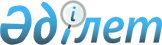 О внесении измененийв решение X сессии Каркаралинского районного маслихата от 22 декабря 2016 года № VI-10/75 "О районном бюджете на 2017-2019 годы"Решение XX сессии Каркаралинского районного маслихата Карагандинской области от 7 декабря 2017 года № VI-20/171. Зарегистрировано Департаментом юстиции Карагандинской области 13 декабря 2017 года № 4483
      В соответствии с Бюджетным кодексом  Республики Казахстан от 4 декабря 2008 года, Законом Республики Казахстан от 23 января 2001 года "О местном государственном управлении и самоуправлении в Республике Казахстан", районный маслихат РЕШИЛ:
      1. Внести в решение X сессии Каркаралинского районного маслихата от 22 декабря 2016 года № VI-10/75 "О районном бюджете на 2017-2019 годы" (зарегистрировано в Реестре государственной регистрации нормативных правовых актов № 4079, опубликовано в газете "Қарқаралы" от 14 января 2017 года № 5-6 (11526), в Эталонном контрольном банке нормативных правовых актов Республики Казахстан в электронном виде от 24 января 2017 года), следующие изменения: 
      пункт 1 изложить в следующей редакции:
      "1. Утвердить районный бюджет на 2017-2019 годы согласно приложениям 1, 2 и 3 соответственно, в том числе на 2017 год в следующих объемах:
      1) доходы – 5667845 тысяч тенге, в том числе:
      налоговые поступления – 649447 тысяч тенге;
      неналоговые поступления – 13327 тысяч тенге;
      поступления от продажи основного капитала – 27608 тысяч тенге;
      поступления трансфертов – 4977463 тысячи тенге;
      2) затраты – 5754642 тысячи тенге;
      3) чистое бюджетное кредитование – 16582 тысячи тенге, в том числе:
      бюджетные кредиты – 23825 тысяч тенге;
      погашение бюджетных кредитов – 7243 тысячи тенге;
      4) сальдо по операциям с финансовыми активами – 0 тысяч тенге, в том числе:
      приобретение финансовых активов – 0 тысяч тенге;
      поступления от продажи финансовых активов государства – 0 тысяч тенге;
      5) дефицит (профицит) бюджета – минус 103379 тысяч тенге;
      6) финансирование дефицита (использование профицита) бюджета – 103379 тысяч тенге, в том числе:
      поступление займов – 23825 тысяч тенге;
      погашение займов – 9024 тысячи тенге;
      используемые остатки бюджетных средств – 88578 тысяч тенге.";
      пункт 5 изложить в следующей редакции:
      "5. Утвердить резерв акимата района на 2017 год в сумме 12403 тысячи тенге.";
      приложения 1, 4, 7 к указанному решению изложить в новой редакции согласно приложениям 1, 2, 3 к настоящему решению.
      2. Настоящее решение вводится в действие с 1 января 2017 года.  Районный бюджет на 2017 год   Целевые трансферты и бюджетные кредиты на 2017 год  Бюджетные программы города, поселка и сельских округов на 2017 год Бюджетные программы города, поселка и сельских округов на 2017 год  Бюджетные программы города, поселка и сельских округов на 2017 год Бюджетные программы города, поселка и сельских округов на 2017 год Бюджетные программы города, поселка и сельских округов на 2017 год Бюджетные программы города, поселка и сельских округов на 2017 год
					© 2012. РГП на ПХВ «Институт законодательства и правовой информации Республики Казахстан» Министерства юстиции Республики Казахстан
				
       Председатель 20 сессии,
секретарь районного маслихата:

С. Нуркенов
Приложение 1
к решению Каркаралинского 
 районного маслихата
от 7 декабря 2017 года № VI-20/171 
Приложение 1к решению Каркаралинского  районного маслихатаот 22 декабря 2016 года № VI-10/75
Категория 
Категория 
Категория 
Категория 
Сумма (тысяч тенге)
Класс
Класс
Класс
Сумма (тысяч тенге)
Подкласс
Подкласс
Сумма (тысяч тенге)
Наименование
Сумма (тысяч тенге)
1
2
3
4
5
Доходы
5667845
1
Налоговые поступления
649447
01
Подоходный налог
183372
2
Индивидуальный подоходный налог
183372
03
Социальный налог
244354
1
Социальный налог
244354
04
Hалоги на собственность
174881
1
Hалоги на имущество
127612
3
Земельный налог
3779
4
Hалог на транспортные средства
38782
5
Единый земельный налог
4708
05
Внутренние налоги на товары, работы и услуги
42740
2
Акцизы
2760
3
Поступления за использование природных и других ресурсов
29571
4
Сборы за ведение предпринимательской и профессиональной деятельности
10409
08
Обязательные платежи, взимаемые за совершение юридически значимых действий и (или) выдачу документов уполномоченными на то государственными органами или должностными лицами
4100
1
Государственная пошлина
4100
2
Неналоговые поступления
13327
01
Доходы от государственной собственности
9419
5
Доходы от аренды имущества, находящегося в государственной собственности
9409
7
Вознаграждения по кредитам, выданным из государственного бюджета
10
02
Поступления от реализации товаров (работ, услуг) государственными учреждениями, финансируемыми из государственного бюджета
772
1
Поступления от реализации товаров (работ, услуг) государственными учреждениями, финансируемыми из государственного бюджета
772
06
Прочие неналоговые поступления
3136
1
Прочие неналоговые поступления
3136
3
Поступления от продажи основного капитала
27608
01
Продажа государственного имущества, закрепленного за государственными учреждениями
7608
1
Продажа государственного имущества, закрепленного за государственными учреждениями
7608
03
Продажа земли и нематериальных активов
20000
1
Продажа земли
20000
4
Поступления трансфертов
4977463
02
Трансферты из вышестоящих органов государственного управления
4977463
2
Трансферты из областного бюджета
4977463
Функциональная группа 
Функциональная группа 
Функциональная группа 
Функциональная группа 
Функциональная группа 
Функциональная группа 
Функциональная группа 
Функциональная группа 
Функциональная группа 
Функциональная группа 
Функциональная группа 
Функциональная группа 
Функциональная группа 
Сумма (тысяч тенге)
Функциональная подгруппа 
Функциональная подгруппа 
Функциональная подгруппа 
Функциональная подгруппа 
Функциональная подгруппа 
Функциональная подгруппа 
Функциональная подгруппа 
Функциональная подгруппа 
Функциональная подгруппа 
Функциональная подгруппа 
Функциональная подгруппа 
Сумма (тысяч тенге)
Администратор бюджетных программ
Администратор бюджетных программ
Администратор бюджетных программ
Администратор бюджетных программ
Администратор бюджетных программ
Администратор бюджетных программ
Администратор бюджетных программ
Администратор бюджетных программ
Сумма (тысяч тенге)
Программа
Программа
Программа
Программа
Программа
Программа
Сумма (тысяч тенге)
Наименование 
Наименование 
Наименование 
Наименование 
Наименование 
Сумма (тысяч тенге)
1
1
2
2
2
3
3
4
5
5
5
5
5
6
 II.Затраты
 II.Затраты
 II.Затраты
 II.Затраты
 II.Затраты
5754642
01
01
Государственные услуги общего характера
Государственные услуги общего характера
Государственные услуги общего характера
Государственные услуги общего характера
Государственные услуги общего характера
879841
1
1
1
Представительные, исполнительные и другие органы, выполняющие общие функции государственного управления
Представительные, исполнительные и другие органы, выполняющие общие функции государственного управления
Представительные, исполнительные и другие органы, выполняющие общие функции государственного управления
Представительные, исполнительные и другие органы, выполняющие общие функции государственного управления
Представительные, исполнительные и другие органы, выполняющие общие функции государственного управления
735514
112
112
Аппарат маслихата района (города областного значения)
Аппарат маслихата района (города областного значения)
Аппарат маслихата района (города областного значения)
Аппарат маслихата района (города областного значения)
Аппарат маслихата района (города областного значения)
17805
001
Услуги по обеспечению деятельности маслихата района (города областного значения)
Услуги по обеспечению деятельности маслихата района (города областного значения)
Услуги по обеспечению деятельности маслихата района (города областного значения)
Услуги по обеспечению деятельности маслихата района (города областного значения)
Услуги по обеспечению деятельности маслихата района (города областного значения)
17605
003
Капитальные расходы государственного органа
Капитальные расходы государственного органа
Капитальные расходы государственного органа
Капитальные расходы государственного органа
Капитальные расходы государственного органа
200
122
122
Аппарат акима района (города областного значения)
Аппарат акима района (города областного значения)
Аппарат акима района (города областного значения)
Аппарат акима района (города областного значения)
Аппарат акима района (города областного значения)
157916
001
Услуги по обеспечению деятельности акима района (города областного значения)
Услуги по обеспечению деятельности акима района (города областного значения)
Услуги по обеспечению деятельности акима района (города областного значения)
Услуги по обеспечению деятельности акима района (города областного значения)
Услуги по обеспечению деятельности акима района (города областного значения)
129234
003
Капитальные расходы государственного органа
Капитальные расходы государственного органа
Капитальные расходы государственного органа
Капитальные расходы государственного органа
Капитальные расходы государственного органа
28493
009
Капитальные расходы подведомственных государственных учреждений и организаций
Капитальные расходы подведомственных государственных учреждений и организаций
Капитальные расходы подведомственных государственных учреждений и организаций
Капитальные расходы подведомственных государственных учреждений и организаций
Капитальные расходы подведомственных государственных учреждений и организаций
189
123
123
Аппарат акима района в городе, города районного значения, поселка, села, сельского округа
Аппарат акима района в городе, города районного значения, поселка, села, сельского округа
Аппарат акима района в городе, города районного значения, поселка, села, сельского округа
Аппарат акима района в городе, города районного значения, поселка, села, сельского округа
Аппарат акима района в городе, города районного значения, поселка, села, сельского округа
559793
001
Услуги по обеспечению деятельности акима района в городе, города районного значения, поселка, села, сельского округа
Услуги по обеспечению деятельности акима района в городе, города районного значения, поселка, села, сельского округа
Услуги по обеспечению деятельности акима района в городе, города районного значения, поселка, села, сельского округа
Услуги по обеспечению деятельности акима района в городе, города районного значения, поселка, села, сельского округа
Услуги по обеспечению деятельности акима района в городе, города районного значения, поселка, села, сельского округа
513372
022
Капитальные расходы государственного органа
Капитальные расходы государственного органа
Капитальные расходы государственного органа
Капитальные расходы государственного органа
Капитальные расходы государственного органа
46421
2
2
2
Финансовая деятельность
Финансовая деятельность
Финансовая деятельность
Финансовая деятельность
Финансовая деятельность
438
459
459
Отдел экономики и финансов района (города областного значения)
Отдел экономики и финансов района (города областного значения)
Отдел экономики и финансов района (города областного значения)
Отдел экономики и финансов района (города областного значения)
Отдел экономики и финансов района (города областного значения)
438
010
Приватизация, управление коммунальным имуществом, постприватизационная деятельность и регулирование споров, связанных с этим
Приватизация, управление коммунальным имуществом, постприватизационная деятельность и регулирование споров, связанных с этим
Приватизация, управление коммунальным имуществом, постприватизационная деятельность и регулирование споров, связанных с этим
Приватизация, управление коммунальным имуществом, постприватизационная деятельность и регулирование споров, связанных с этим
Приватизация, управление коммунальным имуществом, постприватизационная деятельность и регулирование споров, связанных с этим
438
9
9
9
Прочие государственные услуги общего характера
Прочие государственные услуги общего характера
Прочие государственные услуги общего характера
Прочие государственные услуги общего характера
Прочие государственные услуги общего характера
143889
459
459
Отдел экономики и финансов района (города областного значения)
Отдел экономики и финансов района (города областного значения)
Отдел экономики и финансов района (города областного значения)
Отдел экономики и финансов района (города областного значения)
Отдел экономики и финансов района (города областного значения)
59020
001
Услуги по реализации государственной политики в области формирования и развития экономической политики, государственного планирования, исполнения бюджета и управления коммунальной собственностью района (города областного значения)
Услуги по реализации государственной политики в области формирования и развития экономической политики, государственного планирования, исполнения бюджета и управления коммунальной собственностью района (города областного значения)
Услуги по реализации государственной политики в области формирования и развития экономической политики, государственного планирования, исполнения бюджета и управления коммунальной собственностью района (города областного значения)
Услуги по реализации государственной политики в области формирования и развития экономической политики, государственного планирования, исполнения бюджета и управления коммунальной собственностью района (города областного значения)
Услуги по реализации государственной политики в области формирования и развития экономической политики, государственного планирования, исполнения бюджета и управления коммунальной собственностью района (города областного значения)
51920
015
Капитальные расходы государственного органа
Капитальные расходы государственного органа
Капитальные расходы государственного органа
Капитальные расходы государственного органа
Капитальные расходы государственного органа
7100
483
483
Отдел жилищно-коммунального хозяйства, пассажирского транспорта, автомобильных дорог, строительства и жилищной инспекции района (города областного значения)
Отдел жилищно-коммунального хозяйства, пассажирского транспорта, автомобильных дорог, строительства и жилищной инспекции района (города областного значения)
Отдел жилищно-коммунального хозяйства, пассажирского транспорта, автомобильных дорог, строительства и жилищной инспекции района (города областного значения)
Отдел жилищно-коммунального хозяйства, пассажирского транспорта, автомобильных дорог, строительства и жилищной инспекции района (города областного значения)
Отдел жилищно-коммунального хозяйства, пассажирского транспорта, автомобильных дорог, строительства и жилищной инспекции района (города областного значения)
42366
001
Услуги по реализации государственной политики на местном уровне в области жилищно-коммунального хозяйства, пассажирского транспорта, автомобильных дорог, строительства и жилищной инспекции 
Услуги по реализации государственной политики на местном уровне в области жилищно-коммунального хозяйства, пассажирского транспорта, автомобильных дорог, строительства и жилищной инспекции 
Услуги по реализации государственной политики на местном уровне в области жилищно-коммунального хозяйства, пассажирского транспорта, автомобильных дорог, строительства и жилищной инспекции 
Услуги по реализации государственной политики на местном уровне в области жилищно-коммунального хозяйства, пассажирского транспорта, автомобильных дорог, строительства и жилищной инспекции 
Услуги по реализации государственной политики на местном уровне в области жилищно-коммунального хозяйства, пассажирского транспорта, автомобильных дорог, строительства и жилищной инспекции 
36626
003
Капитальные расходы государственного органа
Капитальные расходы государственного органа
Капитальные расходы государственного органа
Капитальные расходы государственного органа
Капитальные расходы государственного органа
5740
486
486
Отдел земельных отношений, архитектуры и градостроительства района (города областного значения)
Отдел земельных отношений, архитектуры и градостроительства района (города областного значения)
Отдел земельных отношений, архитектуры и градостроительства района (города областного значения)
Отдел земельных отношений, архитектуры и градостроительства района (города областного значения)
Отдел земельных отношений, архитектуры и градостроительства района (города областного значения)
21782
001
Услуги по реализации государственной политики в области регулирования земельных отношений, архитектуры и градостроительства на местном уровне
Услуги по реализации государственной политики в области регулирования земельных отношений, архитектуры и градостроительства на местном уровне
Услуги по реализации государственной политики в области регулирования земельных отношений, архитектуры и градостроительства на местном уровне
Услуги по реализации государственной политики в области регулирования земельных отношений, архитектуры и градостроительства на местном уровне
Услуги по реализации государственной политики в области регулирования земельных отношений, архитектуры и градостроительства на местном уровне
21132
003
Капитальные расходы государственного органа
Капитальные расходы государственного органа
Капитальные расходы государственного органа
Капитальные расходы государственного органа
Капитальные расходы государственного органа
650
494
494
Отдел предпринимательства и промышленности района (города областного значения)
Отдел предпринимательства и промышленности района (города областного значения)
Отдел предпринимательства и промышленности района (города областного значения)
Отдел предпринимательства и промышленности района (города областного значения)
Отдел предпринимательства и промышленности района (города областного значения)
20721
001
Услуги по реализации государственной политики на местном уровне в области развития предпринимательства и промышленности
Услуги по реализации государственной политики на местном уровне в области развития предпринимательства и промышленности
Услуги по реализации государственной политики на местном уровне в области развития предпринимательства и промышленности
Услуги по реализации государственной политики на местном уровне в области развития предпринимательства и промышленности
Услуги по реализации государственной политики на местном уровне в области развития предпринимательства и промышленности
20421
003
Капитальные расходы государственного органа
Капитальные расходы государственного органа
Капитальные расходы государственного органа
Капитальные расходы государственного органа
Капитальные расходы государственного органа
300
02
02
Оборона
Оборона
Оборона
Оборона
Оборона
52485
1
1
1
Военные нужды
Военные нужды
Военные нужды
Военные нужды
Военные нужды
7549
122
122
Аппарат акима района (города областного значения)
Аппарат акима района (города областного значения)
Аппарат акима района (города областного значения)
Аппарат акима района (города областного значения)
Аппарат акима района (города областного значения)
7549
005
Мероприятия в рамках исполнения всеобщей воинской обязанности
Мероприятия в рамках исполнения всеобщей воинской обязанности
Мероприятия в рамках исполнения всеобщей воинской обязанности
Мероприятия в рамках исполнения всеобщей воинской обязанности
Мероприятия в рамках исполнения всеобщей воинской обязанности
7549
2
2
2
Организация работы по чрезвычайным ситуациям
Организация работы по чрезвычайным ситуациям
Организация работы по чрезвычайным ситуациям
Организация работы по чрезвычайным ситуациям
Организация работы по чрезвычайным ситуациям
44936
122
122
Аппарат акима района (города областного значения)
Аппарат акима района (города областного значения)
Аппарат акима района (города областного значения)
Аппарат акима района (города областного значения)
Аппарат акима района (города областного значения)
44936
006
Предупреждение и ликвидация чрезвычайных ситуаций масштаба района (города областного значения)
Предупреждение и ликвидация чрезвычайных ситуаций масштаба района (города областного значения)
Предупреждение и ликвидация чрезвычайных ситуаций масштаба района (города областного значения)
Предупреждение и ликвидация чрезвычайных ситуаций масштаба района (города областного значения)
Предупреждение и ликвидация чрезвычайных ситуаций масштаба района (города областного значения)
43570
007
Мероприятия по профилактике и тушению степных пожаров районного (городского) масштаба, а также пожаров в населенных пунктах, в которых не созданы органы государственной противопожарной службы
Мероприятия по профилактике и тушению степных пожаров районного (городского) масштаба, а также пожаров в населенных пунктах, в которых не созданы органы государственной противопожарной службы
Мероприятия по профилактике и тушению степных пожаров районного (городского) масштаба, а также пожаров в населенных пунктах, в которых не созданы органы государственной противопожарной службы
Мероприятия по профилактике и тушению степных пожаров районного (городского) масштаба, а также пожаров в населенных пунктах, в которых не созданы органы государственной противопожарной службы
Мероприятия по профилактике и тушению степных пожаров районного (городского) масштаба, а также пожаров в населенных пунктах, в которых не созданы органы государственной противопожарной службы
1366
04
04
Образование
Образование
Образование
Образование
Образование
3038638
1
1
1
Дошкольное воспитание и обучение
Дошкольное воспитание и обучение
Дошкольное воспитание и обучение
Дошкольное воспитание и обучение
Дошкольное воспитание и обучение
133825
464
464
Отдел образования района (города областного значения)
Отдел образования района (города областного значения)
Отдел образования района (города областного значения)
Отдел образования района (города областного значения)
Отдел образования района (города областного значения)
132620
040
Реализация государственного образовательного заказа в дошкольных организациях образования
Реализация государственного образовательного заказа в дошкольных организациях образования
Реализация государственного образовательного заказа в дошкольных организациях образования
Реализация государственного образовательного заказа в дошкольных организациях образования
Реализация государственного образовательного заказа в дошкольных организациях образования
132620
483
483
Отдел жилищно-коммунального хозяйства, пассажирского транспорта, автомобильных дорог, строительства и жилищной инспекции района (города областного значения)
Отдел жилищно-коммунального хозяйства, пассажирского транспорта, автомобильных дорог, строительства и жилищной инспекции района (города областного значения)
Отдел жилищно-коммунального хозяйства, пассажирского транспорта, автомобильных дорог, строительства и жилищной инспекции района (города областного значения)
Отдел жилищно-коммунального хозяйства, пассажирского транспорта, автомобильных дорог, строительства и жилищной инспекции района (города областного значения)
Отдел жилищно-коммунального хозяйства, пассажирского транспорта, автомобильных дорог, строительства и жилищной инспекции района (города областного значения)
1205
049
Строительство и реконструкция объектов дошкольного воспитания и обучения
Строительство и реконструкция объектов дошкольного воспитания и обучения
Строительство и реконструкция объектов дошкольного воспитания и обучения
Строительство и реконструкция объектов дошкольного воспитания и обучения
Строительство и реконструкция объектов дошкольного воспитания и обучения
1205
2
2
2
Начальное, основное среднее и общее среднее образование
Начальное, основное среднее и общее среднее образование
Начальное, основное среднее и общее среднее образование
Начальное, основное среднее и общее среднее образование
Начальное, основное среднее и общее среднее образование
2657444
123
123
Аппарат акима района в городе, города районного значения, поселка, села, сельского округа
Аппарат акима района в городе, города районного значения, поселка, села, сельского округа
Аппарат акима района в городе, города районного значения, поселка, села, сельского округа
Аппарат акима района в городе, города районного значения, поселка, села, сельского округа
Аппарат акима района в городе, города районного значения, поселка, села, сельского округа
8834
005
Организация бесплатного подвоза учащихся до школы и обратно в сельской местности
Организация бесплатного подвоза учащихся до школы и обратно в сельской местности
Организация бесплатного подвоза учащихся до школы и обратно в сельской местности
Организация бесплатного подвоза учащихся до школы и обратно в сельской местности
Организация бесплатного подвоза учащихся до школы и обратно в сельской местности
8834
464
464
Отдел образования района (города областного значения)
Отдел образования района (города областного значения)
Отдел образования района (города областного значения)
Отдел образования района (города областного значения)
Отдел образования района (города областного значения)
2584620
003
Общеобразовательное обучение
Общеобразовательное обучение
Общеобразовательное обучение
Общеобразовательное обучение
Общеобразовательное обучение
2491298
006
Дополнительное образование для детей
Дополнительное образование для детей
Дополнительное образование для детей
Дополнительное образование для детей
Дополнительное образование для детей
93322
465
465
Отдел физической культуры и спорта района (города областного значения)
Отдел физической культуры и спорта района (города областного значения)
Отдел физической культуры и спорта района (города областного значения)
Отдел физической культуры и спорта района (города областного значения)
Отдел физической культуры и спорта района (города областного значения)
62182
017
Дополнительное образование для детей и юношества по спорту
Дополнительное образование для детей и юношества по спорту
Дополнительное образование для детей и юношества по спорту
Дополнительное образование для детей и юношества по спорту
Дополнительное образование для детей и юношества по спорту
62182
483
483
Отдел жилищно-коммунального хозяйства, пассажирского транспорта, автомобильных дорог, строительства и жилищной инспекции района (города областного значения)
Отдел жилищно-коммунального хозяйства, пассажирского транспорта, автомобильных дорог, строительства и жилищной инспекции района (города областного значения)
Отдел жилищно-коммунального хозяйства, пассажирского транспорта, автомобильных дорог, строительства и жилищной инспекции района (города областного значения)
Отдел жилищно-коммунального хозяйства, пассажирского транспорта, автомобильных дорог, строительства и жилищной инспекции района (города областного значения)
Отдел жилищно-коммунального хозяйства, пассажирского транспорта, автомобильных дорог, строительства и жилищной инспекции района (города областного значения)
1808
033
Строительство и реконструкция объектов начального, основного среднего и общего среднего образования
Строительство и реконструкция объектов начального, основного среднего и общего среднего образования
Строительство и реконструкция объектов начального, основного среднего и общего среднего образования
Строительство и реконструкция объектов начального, основного среднего и общего среднего образования
Строительство и реконструкция объектов начального, основного среднего и общего среднего образования
1808
9
9
9
Прочие услуги в области образования
Прочие услуги в области образования
Прочие услуги в области образования
Прочие услуги в области образования
Прочие услуги в области образования
247369
464
464
Отдел образования района (города областного значения)
Отдел образования района (города областного значения)
Отдел образования района (города областного значения)
Отдел образования района (города областного значения)
Отдел образования района (города областного значения)
247369
001
Услуги по реализации государственной политики на местном уровне в области образования
Услуги по реализации государственной политики на местном уровне в области образования
Услуги по реализации государственной политики на местном уровне в области образования
Услуги по реализации государственной политики на местном уровне в области образования
Услуги по реализации государственной политики на местном уровне в области образования
12280
005
Приобретение и доставка учебников, учебно-методических комплексов для государственных учреждений образования района (города областного значения)
Приобретение и доставка учебников, учебно-методических комплексов для государственных учреждений образования района (города областного значения)
Приобретение и доставка учебников, учебно-методических комплексов для государственных учреждений образования района (города областного значения)
Приобретение и доставка учебников, учебно-методических комплексов для государственных учреждений образования района (города областного значения)
Приобретение и доставка учебников, учебно-методических комплексов для государственных учреждений образования района (города областного значения)
63882
015
Ежемесячные выплаты денежных средств опекунам (попечителям) на содержание ребенка-сироты (детей-сирот), и ребенка (детей), оставшегося без попечения родителей
Ежемесячные выплаты денежных средств опекунам (попечителям) на содержание ребенка-сироты (детей-сирот), и ребенка (детей), оставшегося без попечения родителей
Ежемесячные выплаты денежных средств опекунам (попечителям) на содержание ребенка-сироты (детей-сирот), и ребенка (детей), оставшегося без попечения родителей
Ежемесячные выплаты денежных средств опекунам (попечителям) на содержание ребенка-сироты (детей-сирот), и ребенка (детей), оставшегося без попечения родителей
Ежемесячные выплаты денежных средств опекунам (попечителям) на содержание ребенка-сироты (детей-сирот), и ребенка (детей), оставшегося без попечения родителей
12262
022
Выплата единовременных денежных средств казахстанским гражданам, усыновившим (удочерившим) ребенка (детей)-сироту и ребенка (детей), оставшегося без попечения родителей 
Выплата единовременных денежных средств казахстанским гражданам, усыновившим (удочерившим) ребенка (детей)-сироту и ребенка (детей), оставшегося без попечения родителей 
Выплата единовременных денежных средств казахстанским гражданам, усыновившим (удочерившим) ребенка (детей)-сироту и ребенка (детей), оставшегося без попечения родителей 
Выплата единовременных денежных средств казахстанским гражданам, усыновившим (удочерившим) ребенка (детей)-сироту и ребенка (детей), оставшегося без попечения родителей 
Выплата единовременных денежных средств казахстанским гражданам, усыновившим (удочерившим) ребенка (детей)-сироту и ребенка (детей), оставшегося без попечения родителей 
513
067
Капитальные расходы подведомственных государственных учреждений и организаций
Капитальные расходы подведомственных государственных учреждений и организаций
Капитальные расходы подведомственных государственных учреждений и организаций
Капитальные расходы подведомственных государственных учреждений и организаций
Капитальные расходы подведомственных государственных учреждений и организаций
158432
06
06
Социальная помощь и социальное обеспечение
Социальная помощь и социальное обеспечение
Социальная помощь и социальное обеспечение
Социальная помощь и социальное обеспечение
Социальная помощь и социальное обеспечение
262727
1
1
1
Социальное обеспечение
Социальное обеспечение
Социальное обеспечение
Социальное обеспечение
Социальное обеспечение
31790
451
451
Отдел занятости и социальных программ района (города областного значения)
Отдел занятости и социальных программ района (города областного значения)
Отдел занятости и социальных программ района (города областного значения)
Отдел занятости и социальных программ района (города областного значения)
Отдел занятости и социальных программ района (города областного значения)
29822
005
Государственная адресная социальная помощь
Государственная адресная социальная помощь
Государственная адресная социальная помощь
Государственная адресная социальная помощь
Государственная адресная социальная помощь
7329
016
Государственные пособия на детей до 18 лет
Государственные пособия на детей до 18 лет
Государственные пособия на детей до 18 лет
Государственные пособия на детей до 18 лет
Государственные пособия на детей до 18 лет
19460
025
Внедрение обусловленной денежной помощи по проекту "Өрлеу"
Внедрение обусловленной денежной помощи по проекту "Өрлеу"
Внедрение обусловленной денежной помощи по проекту "Өрлеу"
Внедрение обусловленной денежной помощи по проекту "Өрлеу"
Внедрение обусловленной денежной помощи по проекту "Өрлеу"
3033
464
464
Отдел образования района (города областного значения)
Отдел образования района (города областного значения)
Отдел образования района (города областного значения)
Отдел образования района (города областного значения)
Отдел образования района (города областного значения)
1968
030
Содержание ребенка (детей), переданного патронатным воспитателям
Содержание ребенка (детей), переданного патронатным воспитателям
Содержание ребенка (детей), переданного патронатным воспитателям
Содержание ребенка (детей), переданного патронатным воспитателям
Содержание ребенка (детей), переданного патронатным воспитателям
1968
2
2
2
Социальная помощь
Социальная помощь
Социальная помощь
Социальная помощь
Социальная помощь
182043
451
451
Отдел занятости и социальных программ района (города областного значения)
Отдел занятости и социальных программ района (города областного значения)
Отдел занятости и социальных программ района (города областного значения)
Отдел занятости и социальных программ района (города областного значения)
Отдел занятости и социальных программ района (города областного значения)
182043
002
Программа занятости
Программа занятости
Программа занятости
Программа занятости
Программа занятости
54663
006
Оказание жилищной помощи
Оказание жилищной помощи
Оказание жилищной помощи
Оказание жилищной помощи
Оказание жилищной помощи
868
007
Социальная помощь отдельным категориям нуждающихся граждан по решениям местных представительных органов
Социальная помощь отдельным категориям нуждающихся граждан по решениям местных представительных органов
Социальная помощь отдельным категориям нуждающихся граждан по решениям местных представительных органов
Социальная помощь отдельным категориям нуждающихся граждан по решениям местных представительных органов
Социальная помощь отдельным категориям нуждающихся граждан по решениям местных представительных органов
5843
010
Материальное обеспечение детей-инвалидов, воспитывающихся и обучающихся на дому
Материальное обеспечение детей-инвалидов, воспитывающихся и обучающихся на дому
Материальное обеспечение детей-инвалидов, воспитывающихся и обучающихся на дому
Материальное обеспечение детей-инвалидов, воспитывающихся и обучающихся на дому
Материальное обеспечение детей-инвалидов, воспитывающихся и обучающихся на дому
533
014
Оказание социальной помощи нуждающимся гражданам на дому
Оказание социальной помощи нуждающимся гражданам на дому
Оказание социальной помощи нуждающимся гражданам на дому
Оказание социальной помощи нуждающимся гражданам на дому
Оказание социальной помощи нуждающимся гражданам на дому
73116
017
Обеспечение нуждающихся инвалидов обязательными гигиеническими средствами и предоставление услуг специалистами жестового языка, индивидуальными помощниками в соответствии с индивидуальной программой реабилитации инвалида
Обеспечение нуждающихся инвалидов обязательными гигиеническими средствами и предоставление услуг специалистами жестового языка, индивидуальными помощниками в соответствии с индивидуальной программой реабилитации инвалида
Обеспечение нуждающихся инвалидов обязательными гигиеническими средствами и предоставление услуг специалистами жестового языка, индивидуальными помощниками в соответствии с индивидуальной программой реабилитации инвалида
Обеспечение нуждающихся инвалидов обязательными гигиеническими средствами и предоставление услуг специалистами жестового языка, индивидуальными помощниками в соответствии с индивидуальной программой реабилитации инвалида
Обеспечение нуждающихся инвалидов обязательными гигиеническими средствами и предоставление услуг специалистами жестового языка, индивидуальными помощниками в соответствии с индивидуальной программой реабилитации инвалида
31897
023
Обеспечение деятельности центров занятости населения
Обеспечение деятельности центров занятости населения
Обеспечение деятельности центров занятости населения
Обеспечение деятельности центров занятости населения
Обеспечение деятельности центров занятости населения
15123
9
9
9
Прочие услуги в области социальной помощи и социального обеспечения
Прочие услуги в области социальной помощи и социального обеспечения
Прочие услуги в области социальной помощи и социального обеспечения
Прочие услуги в области социальной помощи и социального обеспечения
Прочие услуги в области социальной помощи и социального обеспечения
48894
451
451
Отдел занятости и социальных программ района (города областного значения)
Отдел занятости и социальных программ района (города областного значения)
Отдел занятости и социальных программ района (города областного значения)
Отдел занятости и социальных программ района (города областного значения)
Отдел занятости и социальных программ района (города областного значения)
48894
001
Услуги по реализации государственной политики на местном уровне в области обеспечения занятости и реализации социальных программ для населения
Услуги по реализации государственной политики на местном уровне в области обеспечения занятости и реализации социальных программ для населения
Услуги по реализации государственной политики на местном уровне в области обеспечения занятости и реализации социальных программ для населения
Услуги по реализации государственной политики на местном уровне в области обеспечения занятости и реализации социальных программ для населения
Услуги по реализации государственной политики на местном уровне в области обеспечения занятости и реализации социальных программ для населения
41672
011
Оплата услуг по зачислению, выплате и доставке пособий и других социальных выплат
Оплата услуг по зачислению, выплате и доставке пособий и других социальных выплат
Оплата услуг по зачислению, выплате и доставке пособий и других социальных выплат
Оплата услуг по зачислению, выплате и доставке пособий и других социальных выплат
Оплата услуг по зачислению, выплате и доставке пособий и других социальных выплат
1105
021
Капитальные расходы государственного органа
Капитальные расходы государственного органа
Капитальные расходы государственного органа
Капитальные расходы государственного органа
Капитальные расходы государственного органа
1207
050
Реализация Плана мероприятий по обеспечению прав и улучшению качества жизни инвалидов в Республике Казахстан на 2012 – 2018 годы
Реализация Плана мероприятий по обеспечению прав и улучшению качества жизни инвалидов в Республике Казахстан на 2012 – 2018 годы
Реализация Плана мероприятий по обеспечению прав и улучшению качества жизни инвалидов в Республике Казахстан на 2012 – 2018 годы
Реализация Плана мероприятий по обеспечению прав и улучшению качества жизни инвалидов в Республике Казахстан на 2012 – 2018 годы
Реализация Плана мероприятий по обеспечению прав и улучшению качества жизни инвалидов в Республике Казахстан на 2012 – 2018 годы
4910
07
07
Жилищно-коммунальное хозяйство
Жилищно-коммунальное хозяйство
Жилищно-коммунальное хозяйство
Жилищно-коммунальное хозяйство
Жилищно-коммунальное хозяйство
306105
1
1
1
Жилищное хозяйство
Жилищное хозяйство
Жилищное хозяйство
Жилищное хозяйство
Жилищное хозяйство
195581
483
483
Отдел жилищно-коммунального хозяйства, пассажирского транспорта, автомобильных дорог, строительства и жилищной инспекции района (города областного значения)
Отдел жилищно-коммунального хозяйства, пассажирского транспорта, автомобильных дорог, строительства и жилищной инспекции района (города областного значения)
Отдел жилищно-коммунального хозяйства, пассажирского транспорта, автомобильных дорог, строительства и жилищной инспекции района (города областного значения)
Отдел жилищно-коммунального хозяйства, пассажирского транспорта, автомобильных дорог, строительства и жилищной инспекции района (города областного значения)
Отдел жилищно-коммунального хозяйства, пассажирского транспорта, автомобильных дорог, строительства и жилищной инспекции района (города областного значения)
195581
010
Проектирование, развитие и (или) обустройство инженерно-коммуникационной инфраструктуры 
Проектирование, развитие и (или) обустройство инженерно-коммуникационной инфраструктуры 
Проектирование, развитие и (или) обустройство инженерно-коммуникационной инфраструктуры 
Проектирование, развитие и (или) обустройство инженерно-коммуникационной инфраструктуры 
Проектирование, развитие и (или) обустройство инженерно-коммуникационной инфраструктуры 
188128
055
Проектирование и (или) строительство, реконструкция жилья коммунального жилищного фонда
Проектирование и (или) строительство, реконструкция жилья коммунального жилищного фонда
Проектирование и (или) строительство, реконструкция жилья коммунального жилищного фонда
Проектирование и (или) строительство, реконструкция жилья коммунального жилищного фонда
Проектирование и (или) строительство, реконструкция жилья коммунального жилищного фонда
7453
2
2
2
Коммунальное хозяйство
Коммунальное хозяйство
Коммунальное хозяйство
Коммунальное хозяйство
Коммунальное хозяйство
51459
123
123
Аппарат акима района в городе, города районного значения, поселка, села, сельского округа
Аппарат акима района в городе, города районного значения, поселка, села, сельского округа
Аппарат акима района в городе, города районного значения, поселка, села, сельского округа
Аппарат акима района в городе, города районного значения, поселка, села, сельского округа
Аппарат акима района в городе, города районного значения, поселка, села, сельского округа
24812
014
Организация водоснабжения населенных пунктов
Организация водоснабжения населенных пунктов
Организация водоснабжения населенных пунктов
Организация водоснабжения населенных пунктов
Организация водоснабжения населенных пунктов
24812
483
483
Отдел жилищно-коммунального хозяйства, пассажирского транспорта, автомобильных дорог, строительства и жилищной инспекции района (города областного значения)
Отдел жилищно-коммунального хозяйства, пассажирского транспорта, автомобильных дорог, строительства и жилищной инспекции района (города областного значения)
Отдел жилищно-коммунального хозяйства, пассажирского транспорта, автомобильных дорог, строительства и жилищной инспекции района (города областного значения)
Отдел жилищно-коммунального хозяйства, пассажирского транспорта, автомобильных дорог, строительства и жилищной инспекции района (города областного значения)
Отдел жилищно-коммунального хозяйства, пассажирского транспорта, автомобильных дорог, строительства и жилищной инспекции района (города областного значения)
26647
016
Развитие коммунального хозяйства 
Развитие коммунального хозяйства 
Развитие коммунального хозяйства 
Развитие коммунального хозяйства 
Развитие коммунального хозяйства 
100
017
Развитие системы водоснабжения и водоотведения 
Развитие системы водоснабжения и водоотведения 
Развитие системы водоснабжения и водоотведения 
Развитие системы водоснабжения и водоотведения 
Развитие системы водоснабжения и водоотведения 
26547
3
3
3
Благоустройство населенных пунктов
Благоустройство населенных пунктов
Благоустройство населенных пунктов
Благоустройство населенных пунктов
Благоустройство населенных пунктов
59065
123
123
123
123
Аппарат акима района в городе, города районного значения, поселка, села, сельского округа
Аппарат акима района в городе, города районного значения, поселка, села, сельского округа
Аппарат акима района в городе, города районного значения, поселка, села, сельского округа
55026
008
Освещение улиц населенных пунктов
Освещение улиц населенных пунктов
Освещение улиц населенных пунктов
20515
009
Обеспечение санитарии населенных пунктов
Обеспечение санитарии населенных пунктов
Обеспечение санитарии населенных пунктов
8000
011
Благоустройство и озеленение населенных пунктов
Благоустройство и озеленение населенных пунктов
Благоустройство и озеленение населенных пунктов
26511
483
483
483
483
Отдел жилищно-коммунального хозяйства, пассажирского транспорта, автомобильных дорог, строительства и жилищной инспекции района (города областного значения)
Отдел жилищно-коммунального хозяйства, пассажирского транспорта, автомобильных дорог, строительства и жилищной инспекции района (города областного значения)
Отдел жилищно-коммунального хозяйства, пассажирского транспорта, автомобильных дорог, строительства и жилищной инспекции района (города областного значения)
4039
021
Обеспечение санитарии населенных пунктов
Обеспечение санитарии населенных пунктов
Обеспечение санитарии населенных пунктов
4039
08
08
08
Культура, спорт, туризм и информационное пространство
Культура, спорт, туризм и информационное пространство
Культура, спорт, туризм и информационное пространство
417283
1
1
Деятельность в области культуры
Деятельность в области культуры
Деятельность в области культуры
197528
455
455
455
455
Отдел культуры и развития языков района (города областного значения)
Отдел культуры и развития языков района (города областного значения)
Отдел культуры и развития языков района (города областного значения)
197528
003
Поддержка культурно-досуговой работы
Поддержка культурно-досуговой работы
Поддержка культурно-досуговой работы
197528
2
2
Спорт
Спорт
Спорт
22543
465
465
465
465
Отдел физической культуры и спорта района (города областного значения)
Отдел физической культуры и спорта района (города областного значения)
Отдел физической культуры и спорта района (города областного значения)
17843
001
Услуги по реализации государственной политики на местном уровне в сфере физической культуры и спорта
Услуги по реализации государственной политики на местном уровне в сфере физической культуры и спорта
Услуги по реализации государственной политики на местном уровне в сфере физической культуры и спорта
7557
004
Капитальные расходы государственного органа
Капитальные расходы государственного органа
Капитальные расходы государственного органа
950
006
Проведение спортивных соревнований на районном (города областного значения) уровне
Проведение спортивных соревнований на районном (города областного значения) уровне
Проведение спортивных соревнований на районном (города областного значения) уровне
1737
007
Подготовка и участие членов сборных команд района (города областного значения) по различным видам спорта на областных спортивных соревнованиях
Подготовка и участие членов сборных команд района (города областного значения) по различным видам спорта на областных спортивных соревнованиях
Подготовка и участие членов сборных команд района (города областного значения) по различным видам спорта на областных спортивных соревнованиях
5335
032
Капитальные расходы подведомственных государственных учреждений и организаций
Капитальные расходы подведомственных государственных учреждений и организаций
Капитальные расходы подведомственных государственных учреждений и организаций
2264
483
483
483
483
Отдел жилищно-коммунального хозяйства, пассажирского транспорта, автомобильных дорог, строительства и жилищной инспекции района (города областного значения)
Отдел жилищно-коммунального хозяйства, пассажирского транспорта, автомобильных дорог, строительства и жилищной инспекции района (города областного значения)
Отдел жилищно-коммунального хозяйства, пассажирского транспорта, автомобильных дорог, строительства и жилищной инспекции района (города областного значения)
4700
057
Развитие объектов спорта
Развитие объектов спорта
Развитие объектов спорта
4700
3
3
Информационное пространство
Информационное пространство
Информационное пространство
116735
455
455
455
455
Отдел культуры и развития языков района (города областного значения)
Отдел культуры и развития языков района (города областного значения)
Отдел культуры и развития языков района (города областного значения)
102919
006
Функционирование районных (городских) библиотек
Функционирование районных (городских) библиотек
Функционирование районных (городских) библиотек
102919
456
456
456
456
Отдел внутренней политики района (города областного значения)
Отдел внутренней политики района (города областного значения)
Отдел внутренней политики района (города областного значения)
13816
002
Услуги по проведению государственной информационной политики 
Услуги по проведению государственной информационной политики 
Услуги по проведению государственной информационной политики 
13816
9
9
Прочие услуги по организации культуры, спорта, туризма и информационного пространства
Прочие услуги по организации культуры, спорта, туризма и информационного пространства
Прочие услуги по организации культуры, спорта, туризма и информационного пространства
80477
455
455
455
455
Отдел культуры и развития языков района (города областного значения)
Отдел культуры и развития языков района (города областного значения)
Отдел культуры и развития языков района (города областного значения)
49842
001
Услуги по реализации государственной политики на местном уровне в области развития языков и культуры
Услуги по реализации государственной политики на местном уровне в области развития языков и культуры
Услуги по реализации государственной политики на местном уровне в области развития языков и культуры
18551
010
Капитальные расходы государственного органа 
Капитальные расходы государственного органа 
Капитальные расходы государственного органа 
440
032
Капитальные расходы подведомственных государственных учреждений и организаций
Капитальные расходы подведомственных государственных учреждений и организаций
Капитальные расходы подведомственных государственных учреждений и организаций
30851
456
456
456
456
Отдел внутренней политики района (города областного значения)
Отдел внутренней политики района (города областного значения)
Отдел внутренней политики района (города областного значения)
30635
001
Услуги по реализации государственной политики на местном уровне в области информации, укрепления государственности и формирования социального оптимизма граждан
Услуги по реализации государственной политики на местном уровне в области информации, укрепления государственности и формирования социального оптимизма граждан
Услуги по реализации государственной политики на местном уровне в области информации, укрепления государственности и формирования социального оптимизма граждан
17443
003
Реализация мероприятий в сфере молодежной политики
Реализация мероприятий в сфере молодежной политики
Реализация мероприятий в сфере молодежной политики
10863
006
Капитальные расходы государственного органа 
Капитальные расходы государственного органа 
Капитальные расходы государственного органа 
880
032
Капитальные расходы подведомственных государственных учреждений и организаций
Капитальные расходы подведомственных государственных учреждений и организаций
Капитальные расходы подведомственных государственных учреждений и организаций
1449
10
10
10
Сельское, водное, лесное, рыбное хозяйство, особо охраняемые природные территории, охрана окружающей среды и животного мира, земельные отношения
Сельское, водное, лесное, рыбное хозяйство, особо охраняемые природные территории, охрана окружающей среды и животного мира, земельные отношения
245514
1
1
1
Сельское хозяйство
Сельское хозяйство
238695
462
462
Отдел сельского хозяйства района (города областного значения)
Отдел сельского хозяйства района (города областного значения)
22855
001
001
001
Услуги по реализации государственной политики на местном уровне в сфере сельского хозяйства
Услуги по реализации государственной политики на местном уровне в сфере сельского хозяйства
21615
006
006
006
Капитальные расходы государственного органа 
Капитальные расходы государственного органа 
1240
473
473
Отдел ветеринарии района (города областного значения)
Отдел ветеринарии района (города областного значения)
211840
001
001
001
Услуги по реализации государственной политики на местном уровне в сфере ветеринарии
Услуги по реализации государственной политики на местном уровне в сфере ветеринарии
27425
003
003
003
Капитальные расходы государственного органа 
Капитальные расходы государственного органа 
2290
007
007
007
Организация отлова и уничтожения бродячих собак и кошек
Организация отлова и уничтожения бродячих собак и кошек
550
008
008
008
Возмещение владельцам стоимости изымаемых и уничтожаемых больных животных, продуктов и сырья животного происхождения
Возмещение владельцам стоимости изымаемых и уничтожаемых больных животных, продуктов и сырья животного происхождения
31847
009
009
009
Проведение ветеринарных мероприятий по энзоотическим болезням животных
Проведение ветеринарных мероприятий по энзоотическим болезням животных
4470
010
010
010
Проведение мероприятий по идентификации сельскохозяйственных жи̲отных
Проведение мероприятий по идентификации сельскохозяйственных жи̲отных
8682
011
011
011
Проведение противоэпизоотических мероприятий
Проведение противоэпизоотических мероприятий
132976
032
032
032
Капитальные расходы подведомственных государственных учреждений и организаций
Капитальные расходы подведомственных государственных учреждений и организаций
3600
483
483
Отдел жилищно-коммунального хозяйства, пассажирского транспорта, автомобильных дорог, строительства и жилищной инспекции района (города областного значения)
Отдел жилищно-коммунального хозяйства, пассажирского транспорта, автомобильных дорог, строительства и жилищной инспекции района (города областного значения)
4000
058
058
058
Развитие объектов сельского хозяйства
Развитие объектов сельского хозяйства
4000
9
9
9
Прочие услуги в области сельского, водного, лесного, рыбного хозяйства, охраны окружающей среды и земельных отношений
Прочие услуги в области сельского, водного, лесного, рыбного хозяйства, охраны окружающей среды и земельных отношений
6819
459
459
Отдел экономики и финансов района (города областного значения)
Отдел экономики и финансов района (города областного значения)
6819
099
099
099
Реализация мер по оказанию социальной поддержки специалистов
Реализация мер по оказанию социальной поддержки специалистов
6819
11
11
11
Промышленность, архитектурная, градостроительная и строительная деятельность
Промышленность, архитектурная, градостроительная и строительная деятельность
2000
2
2
2
Архитектурная, градостроительная и строительная деятельность
Архитектурная, градостроительная и строительная деятельность
2000
486
486
Отдел земельных отношений, архитектуры и градостроительства района (города областного значения)
Отдел земельных отношений, архитектуры и градостроительства района (города областного значения)
2000
004
004
004
Разработка схем градостроительного развития территории района и

генеральных планов населенных пунктов
Разработка схем градостроительного развития территории района и

генеральных планов населенных пунктов
2000
12
12
12
Транспорт и коммуникации
Транспорт и коммуникации
424789
1
1
1
Автомобильный транспорт
Автомобильный транспорт
424012
123
123
Аппарат акима района в городе, города районного значения, поселка, села, сельского округа
Аппарат акима района в городе, города районного значения, поселка, села, сельского округа
100725
013
013
013
 Обеспечение функционирования автомобильных дорог в городах районного значения, поселках, селах, сельских округах 
 Обеспечение функционирования автомобильных дорог в городах районного значения, поселках, селах, сельских округах 
23427
045
045
045
 Капитальный и средний ремонт автомобильных дорог улиц населенных пунктов 
 Капитальный и средний ремонт автомобильных дорог улиц населенных пунктов 
77298
483
483
Отдел жилищно-коммунального хозяйства, пассажирского транспорта, автомобильных дорог, строительства и жилищной инспекции района (города областного значения)
Отдел жилищно-коммунального хозяйства, пассажирского транспорта, автомобильных дорог, строительства и жилищной инспекции района (города областного значения)
323287
026
026
026
Обеспечение функционирования автомобильных дорог
Обеспечение функционирования автомобильных дорог
95245
028
028
028
Капитальный и средний ремонт автомобильных дорог районного значения и улиц населенных пунктов
Капитальный и средний ремонт автомобильных дорог районного значения и улиц населенных пунктов
228042
9
9
9
9
 Прочие услуги в сфере транспорта и коммуникаций 
 Прочие услуги в сфере транспорта и коммуникаций 
777
483
483
Отдел жилищно-коммунального хозяйства, пассажирского транспорта, автомобильных дорог, строительства и жилищной инспекции района (города областного значения)
Отдел жилищно-коммунального хозяйства, пассажирского транспорта, автомобильных дорог, строительства и жилищной инспекции района (города областного значения)
777
030
030
030
Субсидирование пассажирских перевозок по социально значимым городским (сельским), пригородным и внутрирайонным сообщениям 
Субсидирование пассажирских перевозок по социально значимым городским (сельским), пригородным и внутрирайонным сообщениям 
777
13
13
13
Прочие
Прочие
37709
9
9
9
9
Прочие
Прочие
37709
123
123
Аппарат акима района в городе, города районного значения, поселка, села, сельского округа
Аппарат акима района в городе, города районного значения, поселка, села, сельского округа
25306
040
040
040
Реализация мер по содействию экономическому развитию регионов в рамках Программы развития регионов до 2020 года
Реализация мер по содействию экономическому развитию регионов в рамках Программы развития регионов до 2020 года
25306
459
459
Отдел экономики и финансов района (города областного значения)
Отдел экономики и финансов района (города областного значения)
12403
012
012
012
Резерв местного исполнительного органа района (города областного значения) 
Резерв местного исполнительного органа района (города областного значения) 
12403
14
14
14
Обслуживание долга
Обслуживание долга
10
1
1
1
1
Обслуживание долга
Обслуживание долга
10
459
459
Отдел экономики и финансов района (города областного значения)
Отдел экономики и финансов района (города областного значения)
10
021
021
021
Обслуживание долга местных исполнительных органов по выплате

вознаграждений и иных платежей по займам из областного бюджета
Обслуживание долга местных исполнительных органов по выплате

вознаграждений и иных платежей по займам из областного бюджета
10
15
15
15
Трансферты
Трансферты
87541
1
1
1
1
Трансферты
Трансферты
87541
459
459
Отдел экономики и финансов района (города областного значения)
Отдел экономики и финансов района (города областного значения)
87541
006
006
006
Возврат неиспользованных (недоиспользованных) целевых трансфертов
Возврат неиспользованных (недоиспользованных) целевых трансфертов
8546
024
024
024
Целевые текущие трансферты из нижестоящего бюджета на компенсацию потерь вышестоящего бюджета в связи с изменением законодательства
Целевые текущие трансферты из нижестоящего бюджета на компенсацию потерь вышестоящего бюджета в связи с изменением законодательства
11986
051
051
051
Трансферты органам местного самоуправления
Трансферты органам местного самоуправления
57558
052
052
052
Возврат сумм неиспользованных (недоиспользованных) целевых трансфертов на развитие, выделенных в истекшем финансовом году, разрешенных доиспользовать по решению Правительства Республики Казахстан
Возврат сумм неиспользованных (недоиспользованных) целевых трансфертов на развитие, выделенных в истекшем финансовом году, разрешенных доиспользовать по решению Правительства Республики Казахстан
6219
054
054
054
Возврат сумм неиспользованных (недоиспользованных) целевых трансфертов, выделенных из республиканского бюджета за счет целевого трансферта из Национального фонда Республики Казахстан
Возврат сумм неиспользованных (недоиспользованных) целевых трансфертов, выделенных из республиканского бюджета за счет целевого трансферта из Национального фонда Республики Казахстан
3232
III. Чистое бюджетное кредитование
III. Чистое бюджетное кредитование
III. Чистое бюджетное кредитование
III. Чистое бюджетное кредитование
16582
Бюджетные кредиты 
Бюджетные кредиты 
Бюджетные кредиты 
Бюджетные кредиты 
23825
10
Сельское, водное, лесное, рыбное хозяйство, особо охраняемые природные территории, охрана окружающей среды и животного мира, земельные отношения
Сельское, водное, лесное, рыбное хозяйство, особо охраняемые природные территории, охрана окружающей среды и животного мира, земельные отношения
Сельское, водное, лесное, рыбное хозяйство, особо охраняемые природные территории, охрана окружающей среды и животного мира, земельные отношения
Сельское, водное, лесное, рыбное хозяйство, особо охраняемые природные территории, охрана окружающей среды и животного мира, земельные отношения
23825
9
9
9
Прочие услуги в области сельского, водного, лесного, рыбного

хозяйства, охраны окружающей среды и земельных отношений
Прочие услуги в области сельского, водного, лесного, рыбного

хозяйства, охраны окружающей среды и земельных отношений
Прочие услуги в области сельского, водного, лесного, рыбного

хозяйства, охраны окружающей среды и земельных отношений
Прочие услуги в области сельского, водного, лесного, рыбного

хозяйства, охраны окружающей среды и земельных отношений
23825
459
459
459
459
Отдел экономики и финансов района (города областного значения)
Отдел экономики и финансов района (города областного значения)
Отдел экономики и финансов района (города областного значения)
Отдел экономики и финансов района (города областного значения)
23825
018
Бюджетные кредиты для реализации мер социальной поддержки специалистов
Бюджетные кредиты для реализации мер социальной поддержки специалистов
Бюджетные кредиты для реализации мер социальной поддержки специалистов
Бюджетные кредиты для реализации мер социальной поддержки специалистов
23825
Категория
Категория
Категория
Категория
Сумма (тысяч тенге)
Класс 
Класс 
Класс 
Сумма (тысяч тенге)
Подкласс
Подкласс
Сумма (тысяч тенге)
Наименование 
Сумма (тысяч тенге)
1
2
3
4
5
Погашение бюджетных кредитов
7243
5
Погашение бюджетных кредитов
7243
01
Погашение бюджетных кредитов
7243
1
Погашение бюджетных кредитов, выданных из государственного бюджета
7243
Функциональная группа 
Функциональная группа 
Функциональная группа 
Функциональная группа 
Функциональная группа 
Сумма (тысяч тенге)
Функциональная подгруппа
Функциональная подгруппа
Функциональная подгруппа
Функциональная подгруппа
Сумма (тысяч тенге)
Администратор бюджетных программ
Администратор бюджетных программ
Администратор бюджетных программ
Сумма (тысяч тенге)
Программа
Программа
Сумма (тысяч тенге)
Наименование 
Сумма (тысяч тенге)
1
2
3
4
5
6
IV. Сальдо по операциям с финансовыми активами
0
Приобретение финансовых активов
0
Категория
Категория
Категория
Категория
Сумма (тысяч тенге)
Класс
Класс
Класс
Сумма (тысяч тенге)
Подкласс
Подкласс
Сумма (тысяч тенге)
Наименование
Сумма (тысяч тенге)
1
2
3
4
5
Поступление от продажи финансовых активов государства
0
Функциональная группа 
Функциональная группа 
Функциональная группа 
Функциональная группа 
Функциональная группа 
Сумма (тысяч тенге)
Функциональная подгруппа
Функциональная подгруппа
Функциональная подгруппа
Функциональная подгруппа
Сумма (тысяч тенге)
Администратор бюджетных программ 
Администратор бюджетных программ 
Администратор бюджетных программ 
Сумма (тысяч тенге)
Программа
Программа
Сумма (тысяч тенге)
Наименование
Сумма (тысяч тенге)
1
2
3
4
5
6
V. Дефицит бюджета (профицит)
-103379
VI. Финансирование дефицита бюджета (использование профицита)
103379Приложение 2
к решению Каркаралинского 
 районного маслихата
от 7 декабря 2017 года № VI-20/171 
Приложение 4к решению Каркаралинского  районного маслихата от 22 декабря 2016 года  № VI-10/75
 Наименование
Сумма (тысяч тенге)
1
2
Всего
482735
в том числе:
Целевые текущие трансферты
260782
Целевые трансферты на развитие
198128
Бюджетные кредиты
23825
в том числе:
Целевые текущие трансферты
260782
в том числе:
Отдел образования района (города областного значения)
85863
На доплату учителям, прошедшим стажировку по языковым курсам и на доплату учителям за замещение на период обучения основного сотрудника
3508
На создание цифровой образовательной инфраструктуры
70375
На укрепление материально-технической базы и проведение ремонтов объектов образования
11980
Отдел занятости и социальных программ района (города областного значения)
35540
На реализацию Плана мероприятий по обеспечению прав и улучшению качества жизни инвалидов в Республике Казахстан на 2012-2018 годы
4910
На внедрение обусловленной денежной помощи по проекту "Өрлеу"
1746
На развитие рынка труда, в рамках Программы развития продуктивной занятости и массового предпринимательства
10061
На повышение квалификации, подготовку и переподготовку кадров в рамках Программы развития продуктивной занятости и массового предпринимательства на 2017-2021 годы
18823
Отдел ветеринарии района (города областного значения)
38985
На возмещение владельцам стоимости изымаемых и уничтожаемых больных животных, продуктов и сырья животного происхождения и на подключение интернет-связи для ветеринарных пунктов
34515
На оказание услуг по вакцинации, транспортировке и хранению ветеринарных препаратов
4470
Отдел жилищно-коммунального хозяйства, пассажирского транспорта, автомобильных дорог, строительства и жилищной инспекции района (города областного значения)
100394
На проведение капитального среднего и текущего ремонта автомобильных дорог районного значения 
100394
Целевые трансферты на развитие
198128
в том числе:
Отдел жилищно-коммунального хозяйства, пассажирского транспорта, автомобильных дорог, строительства и жилищной инспекции района (города областного значения)
198128
Строительство инженерно-коммуникационной инфраструктуры восточной части города Каркаралинск
188128
На разработку проектно-сметной документации на строительство водопроводных сетей с водонапорной башней в поселке Карагайлы 
5000
На разработку проектно-сметной документации на строительство очистных сооружений с сетями водоотведения в поселке Карагайлы 
5000
Бюджетные кредиты
23825
в том числе:
Отдел экономики и финансов района (города областного значения)
23825
Бюджетные кредиты для реализации мер социальной поддержки специалистов 
23825 Приложение 3 
к решению Каркаралинского 
 районного маслихата
 от 7 декабря 2017 года № VI-20/171
Приложение 7к решению Каркаралинского  районного маслихата от 22 декабря 2016 года № VI-10/75
Функциональная группа
Функциональная группа
Функциональная группа
Функциональная группа
Функциональная группа
Функциональная группа
Всего
в том числе:
в том числе:
в том числе:
в том числе:
в том числе:
в том числе:
в том числе:
в том числе:
Функциональная подгруппа 
Функциональная подгруппа 
Функциональная подгруппа 
Функциональная подгруппа 
Всего
город Каркаралинск
город Каркаралинск
посе лок Кара гайлы
Егиндыбулак ский сельский округ
Егиндыбулак ский сельский округ
Абайский сель ский округ
Абайский сель ский округ
Абайский сель ский округ
Администратор бюджетных программ
Администратор бюджетных программ
Администратор бюджетных программ
Всего
город Каркаралинск
город Каркаралинск
посе лок Кара гайлы
Егиндыбулак ский сельский округ
Егиндыбулак ский сельский округ
Абайский сель ский округ
Абайский сель ский округ
Абайский сель ский округ
Программа
Программа
Всего
город Каркаралинск
город Каркаралинск
посе лок Кара гайлы
Егиндыбулак ский сельский округ
Егиндыбулак ский сельский округ
Абайский сель ский округ
Абайский сель ский округ
Абайский сель ский округ
Наименование
Всего
город Каркаралинск
город Каркаралинск
посе лок Кара гайлы
Егиндыбулак ский сельский округ
Егиндыбулак ский сельский округ
Абайский сель ский округ
Абайский сель ский округ
Абайский сель ский округ
Всего
774496
252680
252680
63219
57010
57010
19118
19118
19118
01
01
Государственные услуги общего характера
559793
135403
135403
29285
32266
32266
18416
18416
18416
1
Представительные, исполнительные и другие органы, выполняющие общие функции государственного управления
559793
135403
135403
29285
32266
32266
18416
18416
18416
123
Аппарат акима района в городе, города районного значения, поселка, села, сельского округа
559793
135403
135403
29285
32266
32266
18416
18416
18416
001
Услуги по обеспечению деятельности акима района в городе, города районного значения, поселка, села, сельского округа
513372
122840
122840
28628
31568
31568
15418
15418
15418
022
Капитальные расходы государственного органа
46421
12563
12563
657
698
698
2998
2998
2998
04
04
Образование
8834
0
0
0
0
0
0
0
0
2
Начальное, основное среднее и общее среднее образование
8834
0
0
0
0
0
0
0
0
123
Аппарат акима района в городе, города районного значения, поселка, села, сельского округа
8834
0
0
0
0
0
0
0
0
005
Организация бесплатного подвоза учащихся до школы и обратно в сельской местности
8834
0
0
0
0
0
0
0
0
07
07
Жилищно-коммунальное хозяйство
79838
24252
24252
29028
15206
15206
226
226
226
2
Коммунальное хозяйство
24812
4518
4518
8200
2500
2500
226
226
226
123
Аппарат акима района в городе, города районного значения, поселка, села, сельского округа
24812
4518
4518
8200
2500
2500
226
226
226
014
Организация водоснабжения населенных пунктов
24812
4518
4518
8200
2500
2500
226
226
226
3
Благоустройство населенных пунктов
55026
19734
19734
20828
12706
12706
0
0
0
123
Аппарат акима района в городе, города районного значения, поселка, села, сельского округа
55026
19734
19734
20828
12706
12706
0
0
0
008
Освещение улиц населенных пунктов
20515
10000
10000
4050
4707
4707
0
0
0
009
Обеспечение санитарии населенных пунктов
8000
0
0
3000
5000
5000
0
0
0
011
Благоустройство и озеленение населенных пунктов
26511
9734
9734
13778
2999
2999
0
0
0
12
12
Транспорт и коммуникации
100725
93025
93025
850
6850
6850
0
0
0
1
Автомобильный транспорт
100725
93025
93025
850
6850
6850
0
0
0
123
Аппарат акима района в городе, города районного значения, поселка, села, сельского округа
100725
93025
93025
850
6850
6850
0
0
0
013
Обеспечение функционирования автомобильных дорог в городах районного значения, поселках, селах, сельских округах
23427
23427
15727
850
850
6850
6850
0
045
Капитальный и средний ремонт автомобильных дорог улиц населенных пунктов
77298
77298
77298
0
0
0
0
0
13
Прочие
25306
25306
0
4056
4056
2688
2688
476
9
9
Прочие
25306
25306
0
4056
4056
2688
2688
476
123
Аппарат акима района в городе, города районного значения, поселка, села, сельского округа
25306
25306
0
4056
4056
2688
2688
476
040
Реализация мер по содействию экономическому развитию регионов в рамках Программы развития регионов до 2020 года
25306
25306
0
4056
4056
2688
2688
476
Функциональная группа
Функциональная группа
Функциональная группа
Функциональная группа
Функциональная группа
Функциональная группа
в том числе:
в том числе:
в том числе:
в том числе:
в том числе:
в том числе:
в том числе:
в том числе:
в том числе:
в том числе:
Функциональная подгруппа 
Функциональная подгруппа 
Функциональная подгруппа 
Функциональная подгруппа 
Функциональная подгруппа 
Сельский округ К.Аманжолова
Сельский округ К.Аманжолова
Сельский округ К.Аманжолова
Сель­ский округ Н.Абдирова
Сель­ский округ Н.Абдирова
Балкантауский сельский округ
Балкантауский сельский округ
Бахтинский сельский округ
Бахтинский сельский округ
Бесобинский сельский округ
Администратор бюджетных программ
Администратор бюджетных программ
Администратор бюджетных программ
Администратор бюджетных программ
Сельский округ К.Аманжолова
Сельский округ К.Аманжолова
Сельский округ К.Аманжолова
Сель­ский округ Н.Абдирова
Сель­ский округ Н.Абдирова
Балкантауский сельский округ
Балкантауский сельский округ
Бахтинский сельский округ
Бахтинский сельский округ
Бесобинский сельский округ
Программа
Программа
Программа
Сельский округ К.Аманжолова
Сельский округ К.Аманжолова
Сельский округ К.Аманжолова
Сель­ский округ Н.Абдирова
Сель­ский округ Н.Абдирова
Балкантауский сельский округ
Балкантауский сельский округ
Бахтинский сельский округ
Бахтинский сельский округ
Бесобинский сельский округ
Наименование
Всего
18709
18709
18709
20669
20669
15486
15486
15486
19059
19059
20266
01
Государственные услуги общего характера
16749
16749
16749
16944
16944
14167
14167
14167
17816
17816
18636
1
Представительные, исполнительные и другие органы, выполняющие общие функции государственного управления
16749
16749
16749
16944
16944
14167
14167
14167
17816
17816
18636
123
Аппарат акима района в городе, города районного значения, поселка, села, сельского округа
16749
16749
16749
16944
16944
14167
14167
14167
17816
17816
18636
001
Услуги по обеспечению деятельности акима района в городе, города районного значения, поселка, села, сельского округа
13949
13949
13949
16944
16944
14167
14167
14167
14767
14767
15427
022
Капитальные расходы государственного органа
2800
2800
2800
0
0
0
0
0
3049
3049
3209
04
Образование
0
0
0
2181
2181
0
0
0
0
0
0
2
Начальное, основное среднее и общее среднее образование
0
0
0
2181
2181
0
0
0
0
0
0
123
Аппарат акима района в городе, города районного значения, поселка, села, сельского округа
0
0
0
2181
2181
0
0
0
0
0
0
005
Организация бесплатного подвоза учащихся до школы и обратно в сельской местности
0
0
0
2181
2181
0
0
0
0
0
0
07
Жилищно-коммунальное хозяйство
266
266
266
234
234
266
266
266
246
246
266
2
Коммунальное хозяйство
226
226
226
226
226
226
226
226
226
226
226
123
Аппарат акима района в городе, города районного значения, поселка, села, сельского округа
226
226
226
226
226
226
226
226
226
226
226
014
Организация водоснабжения населенных пунктов
226
226
226
226
226
226
226
226
226
226
226
3
Благоустройство населенных пунктов
40
40
40
8
8
40
40
40
20
20
40
123
Аппарат акима района в городе, города районного значения, поселка, села, сельского округа
40
40
40
08
08
40
40
40
20
20
40
008
Освещение улиц населенных пунктов
40
40
40
8
8
40
40
40
20
20
40
011
Благоустройство и озеленение населенных пунктов
0
0
0
0
0
0
0
0
0
0
0
12
Транспорт и коммуникации
0
0
0
0
0
0
0
0
0
0
0
1
Автомобильный транспорт
0
0
0
0
0
0
0
0
0
0
0
123
Аппарат акима района в городе, города районного значения, поселка, села, сельского округа
0
0
0
0
0
0
0
0
0
0
0
013
Обеспечение функционирования автомобильных дорог в городах районного значения, поселках, селах, сельских округах
0
0
0
0
0
0
0
0
0
0
0
045
Капитальный и средний ремонт автомо

бильных дорог улиц населенных

пунктов
0
0
0
0
0
0
0
0
0
0
0
13 
Прочие
 1694
 1694
1310
1310
1310
1310
1310
1053
1053
997
1364
9
Прочие
 1694
 1694
1310
1310
1310
1310
1310
1053
1053
997
1364
123
Аппарат акима района в городе, города районного значения, поселка, села, сельского округа
1694
1694
1310
1310
1310
1310
1310
1053
1053
997
1364
040
Реализация мер по содействию экономическому развитию регионов в рамках Программы развития регионов до 2020 года
1694
1694
1310
1310
1310
1310
1310
1053
1053
997
1364
Функциональная группа
Функциональная группа
Функциональная группа
Функциональная группа
Функциональная группа
Функциональная группа
Функциональная группа
в том числе:
в том числе:
в том числе:
в том числе:
в том числе:
в том числе:
в том числе:
Функциональная подгруппа 
Функциональная подгруппа 
Функциональная подгруппа 
Функциональная подгруппа 
Функциональная подгруппа 
Функциональная подгруппа 
Жанатоганский сельский округ
Инталинский сельский округ
Инталинский сельский округ
Каракольский сельский округ
Каракольский сельский округ
Кайнарбулакский сельский округ
Кайнарбулакский сельский округ
Администратор бюджетных программ
Администратор бюджетных программ
Администратор бюджетных программ
Администратор бюджетных программ
Администратор бюджетных программ
Жанатоганский сельский округ
Инталинский сельский округ
Инталинский сельский округ
Каракольский сельский округ
Каракольский сельский округ
Кайнарбулакский сельский округ
Кайнарбулакский сельский округ
Программа
Программа
Программа
Программа
Жанатоганский сельский округ
Инталинский сельский округ
Инталинский сельский округ
Каракольский сельский округ
Каракольский сельский округ
Кайнарбулакский сельский округ
Кайнарбулакский сельский округ
Наименование
Наименование
Наименование
Жанатоганский сельский округ
Инталинский сельский округ
Инталинский сельский округ
Каракольский сельский округ
Каракольский сельский округ
Кайнарбулакский сельский округ
Кайнарбулакский сельский округ
Всего
Всего
Всего
21150
14549
14549
13296
13296
20867
20867
01
Государственные услуги общего характера
Государственные услуги общего характера
Государственные услуги общего характера
17222
13409
13409
12855
12855
17097
17097
1
Представительные, исполнительные и другие органы, выполняющие общие функции государственного управления
Представительные, исполнительные и другие органы, выполняющие общие функции государственного управления
Представительные, исполнительные и другие органы, выполняющие общие функции государственного управления
17222
13409
13409
12855
12855
17097
17097
123
Аппарат акима района в городе, города районного значения, поселка, села, сельского округа
Аппарат акима района в городе, города районного значения, поселка, села, сельского округа
Аппарат акима района в городе, города районного значения, поселка, села, сельского округа
17222
13409
13409
12855
12855
17097
17097
001
Услуги по обеспечению деятельности акима района в городе, города районного значения, поселка, села, сельского округа
Услуги по обеспечению деятельности акима района в городе, города районного значения, поселка, села, сельского округа
Услуги по обеспечению деятельности акима района в городе, города районного значения, поселка, села, сельского округа
14272
13180
13180
12635
12635
17097
17097
022
Капитальные расходы государственного органа
Капитальные расходы государственного органа
Капитальные расходы государственного органа
2950
229
229
220
220
0
0
04
Образование
Образование
Образование
0
0
0
0
0
1469
1469
2
Начальное, основное среднее и общее среднее образование
Начальное, основное среднее и общее среднее образование
Начальное, основное среднее и общее среднее образование
0
0
0
0
0
1469
1469
123
Аппарат акима района в городе, города районного значения, поселка, села, сельского округа
Аппарат акима района в городе, города районного значения, поселка, села, сельского округа
Аппарат акима района в городе, города районного значения, поселка, села, сельского округа
0
0
0
0
0
1469
1469
005
Организация бесплатного подвоза учащихся до школы и обратно в сельской местности
Организация бесплатного подвоза учащихся до школы и обратно в сельской местности
Организация бесплатного подвоза учащихся до школы и обратно в сельской местности
0
0
0
0
0
1469
1469
07
Жилищно-коммунальное хозяйство
Жилищно-коммунальное хозяйство
Жилищно-коммунальное хозяйство
3395
500
500
226
226
979
979
2
Коммунальное хозяйство
Коммунальное хозяйство
Коммунальное хозяйство
3395
500
500
226
226
979
979
123
Аппарат акима района в городе, города районного значения, поселка, села, сельского округа
Аппарат акима района в городе, города районного значения, поселка, села, сельского округа
Аппарат акима района в городе, города районного значения, поселка, села, сельского округа
3395
500
500
226
226
979
979
014
Организация водоснабжения населенных пунктов
Организация водоснабжения населенных пунктов
Организация водоснабжения населенных пунктов
3395
500
500
226
226
979
979
3
Благоустройство населенных пунктов
Благоустройство населенных пунктов
Благоустройство населенных пунктов
0
0
0
0
0
0
0
123
Аппарат акима района в городе, города районного значения, поселка, села, сельского округа
Аппарат акима района в городе, города районного значения, поселка, села, сельского округа
Аппарат акима района в городе, города районного значения, поселка, села, сельского округа
0
0
0
0
0
0
0
008
Освещение улиц населенных пунктов
Освещение улиц населенных пунктов
Освещение улиц населенных пунктов
0
0
0
0
0
0
0
011
Благоустройство и озеленение населенных пунктов
Благоустройство и озеленение населенных пунктов
Благоустройство и озеленение населенных пунктов
0
0
0
0
0
0
0
12
Транспорт и коммуникации
Транспорт и коммуникации
Транспорт и коммуникации
0
0
0
0
0
0
0
1
Автомобильный транспорт
Автомобильный транспорт
Автомобильный транспорт
0
0
0
0
0
0
0
123
Аппарат акима района в городе, города районного значения, поселка, села, сельского округа
Аппарат акима района в городе, города районного значения, поселка, села, сельского округа
Аппарат акима района в городе, города районного значения, поселка, села, сельского округа
0
0
0
0
0
0
0
013
Обеспечение функционирования автомобильных дорог в городах районного значения, поселках, селах, сельских округах
Обеспечение функционирования автомобильных дорог в городах районного значения, поселках, селах, сельских округах
Обеспечение функционирования автомобильных дорог в городах районного значения, поселках, селах, сельских округах
0
0
0
0
0
0
0
045
Капитальный и средний ремонт автомо

бильных дорог улиц населенных

пунктов
Капитальный и средний ремонт автомо

бильных дорог улиц населенных

пунктов
Капитальный и средний ремонт автомо

бильных дорог улиц населенных

пунктов
0
0
0
0
0
0
0
 13
Прочие
533
533
533
640
640
215
215
1322
9
Прочие
123
Аппарат акима района в городе, города районного значения, поселка, села, сельского округа
533
533
533
640
640
215
215
1322
040
040
Реализация мер по содействию экономическому развитию регионов в рамках Программы развития регионов до 2020 года
533
533
533
640
640
215
215
1322
Функциональная группа
Функциональная группа
Функциональная группа
Функциональная группа
Функциональная группа
Функциональная группа
в том числе:
в том числе:
в том числе:
в том числе:
в том числе:
Функциональная подгруппа 
Функциональная подгруппа 
Функциональная подгруппа 
Функциональная подгруппа 
Функциональная подгруппа 
Киргизский сельский округ
Кояндинский сельский округ
Каршигалинский сельский округ
Сельский округ М.Мамраева 
Сельский округ М.Мамраева 
Администратор бюджетных программ
Администратор бюджетных программ
Администратор бюджетных программ
Киргизский сельский округ
Кояндинский сельский округ
Каршигалинский сельский округ
Сельский округ М.Мамраева 
Сельский округ М.Мамраева 
Программа
Программа
Киргизский сельский округ
Кояндинский сельский округ
Каршигалинский сельский округ
Сельский округ М.Мамраева 
Сельский округ М.Мамраева 
Наименование
Киргизский сельский округ
Кояндинский сельский округ
Каршигалинский сельский округ
Сельский округ М.Мамраева 
Сельский округ М.Мамраева 
Всего
22848
18797
19282
18482
18482
01
Государственные услуги общего характера
17759
18137
17014
16062
16062
1
1
Представительные, исполнительные и другие органы, выполняющие общие функции государственного управления
17759
18137
17014
16062
16062
123
Аппарат акима района в городе, города районного значения, поселка, села, сельского округа
17759
18137
17014
16062
16062
001
Услуги по обеспечению деятельности акима района в городе, города районного значения, поселка, села, сельского округа
17300
14894
17014
15650
15650
022
Капитальные расходы государственного органа
459
3243
0
412
412
04
Образование
2883
0
0
1124
1124
2
2
Начальное, основное среднее и общее среднее образование
2883
0
0
1124
1124
123
Аппарат акима района в городе, города районного значения, поселка, села, сельского округа
2883
0
0
1124
1124
005
Организация бесплатного подвоза учащихся до школы и обратно в сельской местности
2883
0
0
1124
1124
07
Жилищно-коммунальное хозяйство
326
226
586
326
326
2
2
Коммунальное хозяйство
226
226
226
226
226
123
Аппарат акима района в городе, города районного значения, поселка, села, сельского округа
226
226
226
226
226
014
Организация водоснабжения населенных пунктов
226
226
226
226
226
3
3
Благоустройство населенных пунктов
100
0
360
100
100
123
Аппарат акима района в городе, города районного значения, поселка, села, сельского округа
100
0
360
100
100
008
Освещение улиц населенных пунктов
100
0
360
100
100
011
Благоустройство и озеленение населенных пунктов
0
0
0
0
0
12
Транспорт и коммуникации
0
0
0
0
0
1
1
Автомобильный транспорт
0
0
0
0
0
123
Аппарат акима района в городе, города районного значения, поселка, села, сельского округа
0
0
0
0
0
013
Обеспечение функционирования автомобильных дорог в городах районного значения, поселках, селах, сельских округах
0
0
0
0
0
045
Капитальный и средний ремонт автомо

бильных дорог улиц населенных

пунктов
0
0
0
0
0
13 
13 
Прочие
1880
434
1682
1682
970
970
9
Прочие
1880
434
1682
1682
970
970
123
Аппарат акима района в городе, города районного значения, поселка, села, сельского округа
1880
434
1682
1682
970
970
040
Реализация мер по содействию экономическому развитию регионов в рамках Программы развития регионов до 2020 года
1880
434
1682
1682
970
970
Функциональная группа
Функциональная группа
Функциональная группа
Функциональная группа
Функциональная группа
Функциональная группа
Функциональная группа
в том числе:
в том числе:
в том числе:
в том числе:
в том числе:
в том числе:
Функциональная подгруппа 
Функциональная подгруппа 
Функциональная подгруппа 
Функциональная подгруппа 
Функциональная подгруппа 
Функциональная подгруппа 
Мадийский сельский округ
Сельский округ Н.Нурмакова
Сельский округ Н.Нурмакова
Сельский округ Таттимбета
Тегисшильдикский сельский округ
Тегисшильдикский сельский округ
Администратор бюджетных программ
Администратор бюджетных программ
Администратор бюджетных программ
Администратор бюджетных программ
Администратор бюджетных программ
Мадийский сельский округ
Сельский округ Н.Нурмакова
Сельский округ Н.Нурмакова
Сельский округ Таттимбета
Тегисшильдикский сельский округ
Тегисшильдикский сельский округ
Программа
Программа
Программа
Мадийский сельский округ
Сельский округ Н.Нурмакова
Сельский округ Н.Нурмакова
Сельский округ Таттимбета
Тегисшильдикский сельский округ
Тегисшильдикский сельский округ
Наименование
Наименование
Мадийский сельский округ
Сельский округ Н.Нурмакова
Сельский округ Н.Нурмакова
Сельский округ Таттимбета
Тегисшильдикский сельский округ
Тегисшильдикский сельский округ
Всего
Всего
17920
17932
17932
17982
16419
16419
01
Государственные услуги общего характера
Государственные услуги общего характера
16416
17706
17706
17002
15446
15446
1
Представительные, исполнительные и другие органы, выполняющие общие функции государственного управления
Представительные, исполнительные и другие органы, выполняющие общие функции государственного управления
16416
17706
17706
17002
15446
15446
123
123
Аппарат акима района в городе, города районного значения, поселка, села, сельского округа
Аппарат акима района в городе, города районного значения, поселка, села, сельского округа
16416
17706
17706
17002
15446
15446
001
Услуги по обеспечению деятельности акима района в городе, города районного значения, поселка, села, сельского округа
Услуги по обеспечению деятельности акима района в городе, города районного значения, поселка, села, сельского округа
13159
14657
14657
16708
15446
15446
022
Капитальные расходы государственного органа
Капитальные расходы государственного органа
3257
3049
3049
294
0
0
04
Образование
Образование
0
0
0
0
0
0
2
Начальное, основное среднее и общее среднее образование
Начальное, основное среднее и общее среднее образование
0
0
0
0
0
0
123
123
Аппарат акима района в городе, города районного значения, поселка, села, сельского округа
Аппарат акима района в городе, города районного значения, поселка, села, сельского округа
0
0
0
0
0
0
005
Организация бесплатного подвоза учащихся до школы и обратно в сельской местности
Организация бесплатного подвоза учащихся до школы и обратно в сельской местности
0
0
0
0
0
0
07
Жилищно-коммунальное хозяйство
Жилищно-коммунальное хозяйство
1150
226
226
370
40
40
2
Коммунальное хозяйство
Коммунальное хозяйство
500
226
226
330
0
0
123
123
Аппарат акима района в городе, города районного значения, поселка, села, сельского округа
Аппарат акима района в городе, города районного значения, поселка, села, сельского округа
500
226
226
330
0
0
014
Организация водоснабжения населенных пунктов
Организация водоснабжения населенных пунктов
500
226
226
330
0
0
3
Благоустройство населенных пунктов
Благоустройство населенных пунктов
650
0
0
40
40
40
123
123
Аппарат акима района в городе, города районного значения, поселка, села, сельского округа
Аппарат акима района в городе, города районного значения, поселка, села, сельского округа
650
0
0
40
40
40
008
Освещение улиц населенных пунктов
Освещение улиц населенных пунктов
650
0
0
40
40
40
011
Благоустройство и озеленение населенных пунктов
Благоустройство и озеленение населенных пунктов
0
0
0
0
0
0
12
Транспорт и коммуникации
Транспорт и коммуникации
0
0
0
0
0
0
1
Автомобильный транспорт
Автомобильный транспорт
0
0
0
0
0
0
123
123
Аппарат акима района в городе, города районного значения, поселка, села, сельского округа
Аппарат акима района в городе, города районного значения, поселка, села, сельского округа
0
0
0
0
0
0
013
Обеспечение функционирования автомобильных дорог в городах районного значения, поселках, селах, сельских округах
Обеспечение функционирования автомобильных дорог в городах районного значения, поселках, селах, сельских округах
0
0
0
0
0
0
045
Капитальный и средний ремонт автомо

бильных дорог улиц населенных

пунктов
Капитальный и средний ремонт автомо

бильных дорог улиц населенных

пунктов
0
0
0
0
0
0
13 
Прочие
354
354
0
610
610
933
9
9
Прочие
354
354
0
610
610
933
123
Аппарат акима района в городе, города районного значения, поселка, села, сельского округа
354
354
0
610
610
933
040
040
Реализация мер по содействию экономическому развитию регионов в рамках Программы развития регионов до 2020 года
354
354
0
610
610
933
Функциональная группа
Функциональная группа
Функциональная группа
Функциональная группа
Функциональная группа
Функциональная группа
в том числе:
в том числе:
в том числе:
в том числе:
Функциональная подгруппа 
Функциональная подгруппа 
Функциональная подгруппа 
Функциональная подгруппа 
Функциональная подгруппа 
Темиршинский сельский округ
Томарский сельский округ
Шарыктинский сельский округ
Угарский сельский округ
Администратор бюджетных программ
Администратор бюджетных программ
Администратор бюджетных программ
Темиршинский сельский округ
Томарский сельский округ
Шарыктинский сельский округ
Угарский сельский округ
Программа
Программа
Темиршинский сельский округ
Томарский сельский округ
Шарыктинский сельский округ
Угарский сельский округ
Наименование
Темиршинский сельский округ
Томарский сельский округ
Шарыктинский сельский округ
Угарский сельский округ
Всего
18101
14774
15572
20309
01
Государственные услуги общего характера
16899
13844
15266
17977
1
1
Представительные, исполнительные и другие органы, выполняющие общие функции государственного управления
16899
13844
15266
17977
123
Аппарат акима района в городе, города районного значения, поселка, села, сельского округа
16899
13844
15266
17977
001
Услуги по обеспечению деятельности акима района в городе, города районного значения, поселка, села, сельского округа
13849
13794
15082
14927
022
Капитальные расходы государственного органа
3050
50
184
3050
04
Образование
0
0
0
1177
2
2
Начальное, основное среднее и общее среднее образование
0
0
0
1177
123
Аппарат акима района в городе, города районного значения, поселка, села, сельского округа
0
0
0
1177
005
Организация бесплатного подвоза учащихся до школы и обратно в сельской местности
0
0
0
1177
07
Жилищно-коммунальное хозяйство
226
226
306
740
2
2
Коммунальное хозяйство
226
226
226
500
123
Аппарат акима района в городе, города районного значения, поселка, села, сельского округа
226
226
226
500
014
Организация водоснабжения населенных пунктов
226
226
226
500
3
3
Благоустройство населенных пунктов
0
0
80
240
123
Аппарат акима района в городе, города районного значения, поселка, села, сельского округа
0
0
80
240
008
Освещение улиц населенных пунктов
0
0
80
240
011
Благоустройство и озеленение населенных пунктов
0
0
0
0
12
Транспорт и коммуникации
0
0
0
0
1
1
Автомобильный транспорт
0
0
0
0
123
Аппарат акима района в городе, города районного значения, поселка, села, сельского округа
0
0
0
0
013
Обеспечение функционирования автомобильных дорог в городах районного значения, поселках, селах, сельских округах
0
0
0
0
045
Капитальный и средний ремонт автомобильных дорог улиц населенных пунктов
0
0
0
0
13 
13 
Прочие
976
704
0
415
9
Прочие
976
704
0
415
123
Аппарат акима района в городе, города районного значения, поселка, села, сельского округа
976
704
0
415
040
Реализация мер по содействию экономическому развитию регионов в рамках Программы развития регионов до 2020 года
976
704
0
415